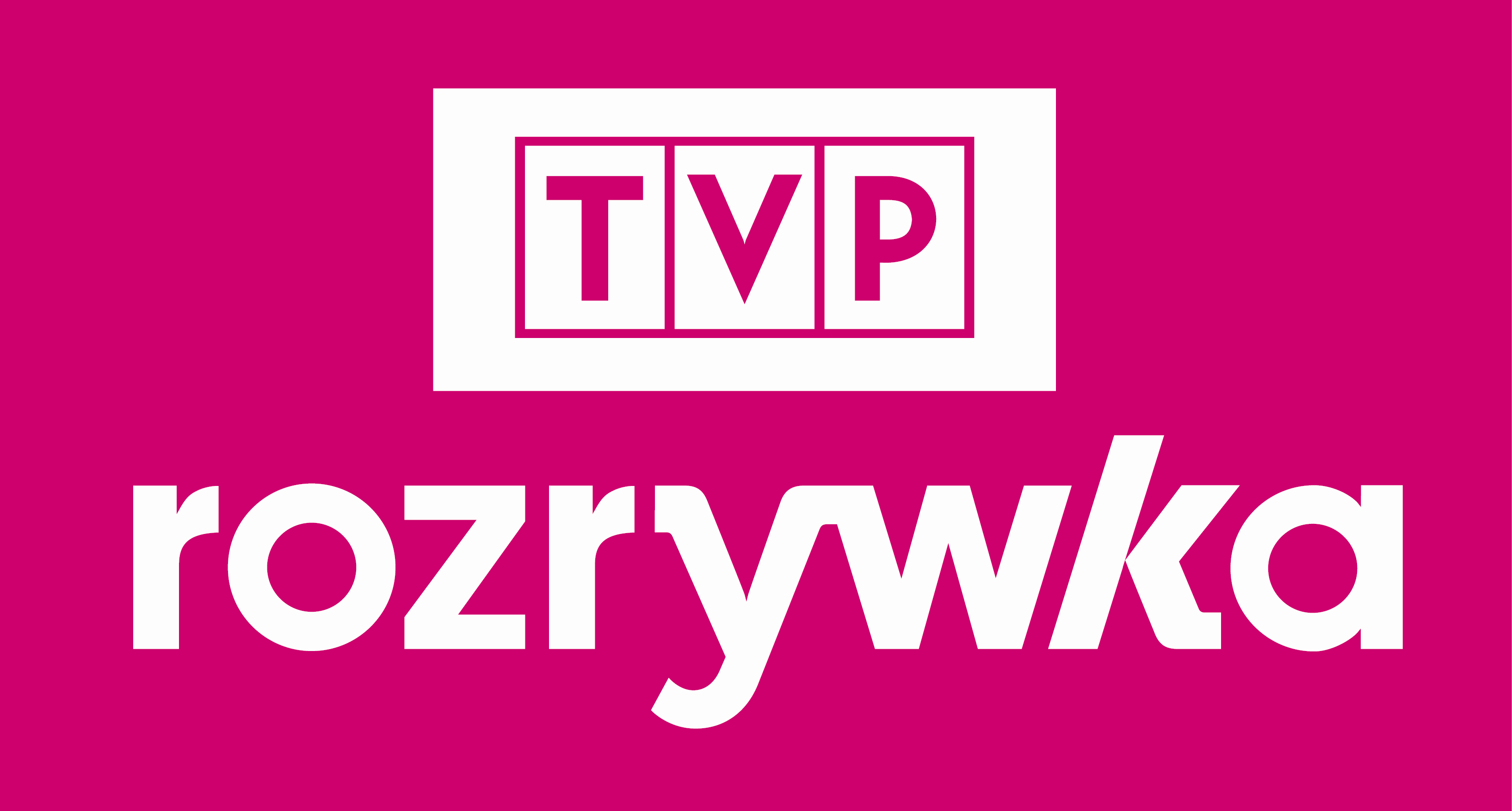 WIOSNA 2022 W TVP ROZRYWKAPRYWATNE ŻYCIE ZWIERZĄT premieraNiedziela, godz.13:35 Program rozrywkowo – przyrodniczy. Znawca zwierzęcej natury dr Andrzej Kruszewicz wprowadza widzów w intrygujący świat zwyczajów zwierząt. Robi to z przymrużeniem oka, zwracając uwagę na zabawne podobieństwa do naszych, ludzkich zachowań. W tym świecie możemy odnaleźć miłość i czułość, troskę i współczucie, dozgonną wierność i zdradę, pomysłowość   i spontaniczną zabawę, sprawowanie władzy i próby jej obalenia, oszustwo i manipulacje. W cyklu odkrywamy tajemnice dzikiej natury i pokazujemy budzące emocje zjawiska, występujące w świecie ludzi i zwierząt. GWIAZDOZBIÓR TVP ROZRYWKA premiera
Sobota, niedziela, godz.11:55 Program rozrywkowy, którego bohaterami będą znani kompozytorzy, autorzy piosenek, piosenkarze, aktorzy, kabareciarze. W tym programie opowiadamy o najciekawszych historiach, które towarzyszyły tworzeniu najlepszych polskich przebojów. Gwiazdy, a także przyjaciele gwiazd, zdradzają nam kulisy współpracy z twórcami i wykonawcami polskiej muzyki rozrywkowej.KULISY DOBREGO HUMORU premieraCzwartek, godz. 22:30Program montażowy prowadzony przez Mirosława Gancarza. Prowadzący zaprasza do każdego odcinka gości związanych ze sceną kabaretową, by porozmawiać o różnych aspektach polskiej komedii i odsłonić tajemnice sztuki kabaretowej.